Муниципальное бюджетное общеобразовательное учреждениеКруглянская средняя общеобразовательная школа Азовского района346772, Ростовская область, Азовский район, село Круглое, улица Мира, 73;тел: 8-(86342) 9-11-44E-mail: schoolkrygloe@rambler.ruСроки, места и порядок подачи и рассмотрения апелляций при проведении государственной итоговой аттестации по образовательным программам среднего  общего образования в 2023 году в МБОУ Круглянской СОШ.Прием и рассмотрение апелляций в 2023 году.Конфликтная комиссия принимает в письменной форме апелляции участников ГИА о нарушении настоящего Порядка и (или) о несогласии с выставленными баллами (далее вместе — апелляции).Конфликтная комиссия не рассматривает апелляции по вопросам содержания и структуры заданий по учебным предметам, а также по вопросам, связанным с оцениванием результатов выполнения заданий экзаменационной работы с кратким ответом, нарушением участником экзамена требований настоящего Порядка и неправильным заполнением бланков ЕГЭ и ГВЭ.При рассмотрении апелляции проверка изложенных в ней фактов не проводится лицами, принимавшими участие в организации и (или) проведении соответствующего экзамена либо ранее проверявшими экзаменационную работуучастника экзамена, подавшего апелляцию.В целях выполнения своих функций конфликтная комиссия запрашивает у уполномоченных лиц и организаций  необходимые  документы и сведения, в том числе бланки ЕГЭ и ГВЭ, КИМ, тексты, темы, задания, билеты, выполнявшиеся участниками ГВЭ, сведения о лицах, присутствовавших в ІНІЭ, иные сведения о соблюдении настоящего Порядка.Участники экзаменов и (или) их родители (законные представители) при желании могут присутствовать при рассмотрении апелляции.Конфликтная комиссия не позднее чем за один рабочий день до даты рассмотрения апелляции информирует участников ГИА, подавших апелляции, о времени и месте их рассмотрения.При рассмотрении апелляции также могут присутствовать: а) члены ГЭК — по решению председателя ГЭК;б) аккредитованные общественные наблюдатели;в) должностные лица Рособрнадзора, иные лица, определенные Рособрнадзором, а также должностные лица органа исполнительной власти субъекта Российской Федерации, осуществляющего переданные полномочия Российской Федерации в сфере образования, — по решению соответствующих органов.Рассмотрение апелляции проводится в спокойной и доброжелательной обстановке.Апелляцию о нарушении настоящего Порядка (за исключением случаев, установленных пунктом 97 настоящего Порядка) участник экзамена подает в день проведения экзамена по соответствующему учебному предмету члену ГЭК, не покидая ІНІЭ.В целях проверки изложенных в апелляции о нарушении настоящего Порядка сведений членом ГЭК организуется проведение проверки при участии организаторов, не задействованных в аудитории, в которой проводился экзамен, технических специалистов, экзаменаторов-собеседников, ассистентов, общественных наблюдателей, сотрудников, осуществляющих охрану правопорядка, и медицинских работников. Результаты проверки оформляются в форме заключения.  Апелляция  о  нарушении  настоящего  Порядка  и  заключениео результатах проверки в тот же день передаются членом ГЭК в конфликтную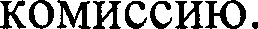 При рассмотрении апелляции о нарушении настоящего Порядка конфликтная комиссия рассматривает апелляцию, заключение о результатах проверки и выносит одно из решений:об отклонении апелляции;об удовлетворении апелляции.При удовлетворении апелляции о нарушении настоящего Порядка результат экзамена, по процедуре которого участником экзамена была подана указанная апелляция, аннулируется и участнику экзамена предоставляется возможность сдать экзамен по соответствующему учебному предмету в иной день, предусмотренный расписаниями проведения ЕГЭ, ГВЭ.Конфликтная комиссия рассматривает апелляцию о нарушении настоящего Порядка в течение двух рабочих дней, следующих за днем ее поступления в конфликтную комиссию.Апелляция о несогласии с выставленными баллами, в том числе по результатам перепроверки экзаменационной работы, подается в течение двух рабочих дней, следующих за официальным днем объявления результатов экзамена по соответствующему учебному предмету.Участники ГИА или их родители (законные представители) на основании документов,  удостоверяющих  личность,  подают  апелляцию  о  несогласии с выставленными баллами в образовательные организации, которыми они были допущены к ГИА; участники ЕГЭ или их родители (законные представители) на основании документов, удостоверяющих личность, — в места, в которых они были зарегистрированы на сдачу ЕГЭ, а также в иные места, определенные ОИВ.По решению ГЭК подача и (или) рассмотрение апелляций о несогласии с выставленными баллами организуются с использованием информационно- коммуникационных технологий при условии соблюдения требований законодательства Российской Федерации в области защиты персональных данных.Руководитель  организации,  принявший  апелляцию  о  несогласии с выставленными баллами, передает ее в конфликтную комиссию в течение одного.Конфликтная комиссия МБОУ Круглянской СОШ Азовского  района  работает по адресу: с.Круглое,ул. Мира,73 ; тел/факс: 8(8632)91-1-44.Муниципальная конфликтная комиссия на территории МО г.Азов работает по адресу: г.Азов, ул Мира 102, Телефон – 8(863)426-39-23.рабочего дня после ее получения.При рассмотрении апелляции о несогласии с выставленными баллами конфликтная комиссия запрашивает в РЦОИ, предметной комиссии распечатанные изображения экзаменационной работы, электронные носители, содержащие файлы с цифровой аудиозаписью устных ответов участника экзамена, протоколы устных ответов участника экзамена, сдававшего ГВЭ в устной форме, копии протоколов проверки экзаменационной работы предметной комиссией, КИМ и тексты, темы, задания, билеты, выполнявшиеся участником экзамена, подавіііим апелляцию о несогласии с выставленными баллами.Указанные материалы предъявляются участнику экзамена (в случае его участия в рассмотрении апелляции). Участник экзамена письменно подтверждает,   что   ему   предъявлены   изображения   выполненной им экзаменационной работы, файл с цифровой аудиозаписью его устного ответа, протокол его устного ответа в случае если экзамен сдавался в устной форме.До  заседания  конфликтной  комиссии  по  рассмотрению  апелляции о несогласии с выставленными баллами конфликтная комиссия устанавливает правильность оценивания развернутого ответа участника экзамена, подавшего апелляцию.  Для этого  к рассмотрению  апелляции  привлекается  эксперт по соответствующему учебному предмету, не проверявший ранее экзаменационную работу участника экзамена, подавшего апелляцию о несогласии с выставленными баллами.В случае если эксперт не дает однозначного ответа о правильности оценивания экзаменационной работы участника экзамена, конфликтная комиссия обращается в Комиссию по разработке КИМ по соответствующему учебному предмету с запросом о разъяснениях по критериям оценивания.По результатам рассмотрения апелляции о несогласии с выставленными баллами конфликтная комиссия принимает решение об отклонении апелляции и сохранении выставленных баллов либо об удовлетворении апелляции и изменении баллов. При этом в случае удовлетворения апелляции количество ранее выставленных баллов может измениться как в сторону увеличения, так и в сторону уменьшения количества баллов.Конфликтная  комиссия  рассматривает  апелляцию  о  несогласии с выставленными баллами в течение четырех рабочих дней, следующих за днем ее поступления в конфликтную комиссию.Протоколы конфликтной	комиссии о рассмотрении	апелляций участника экзамена в течение одного календарного дня передаются в РЦОИ для внесения соответствующей	информации		в			 региональную		информационную		систему. Для пересчета результатов ЕГЭ	протоколы конфликтной комиссии в течение двух календарных	дней		направляются		РЦОИ	в	 уполномоченную	организацию. Уполномоченная		организация			проводит	пересчет		результатов	ЕГЭ по удовлетворенным апелляциям	в соответствии	с протоколами		конфликтной комиссии и не позднее чем через пять рабочих дней с момента получения указанных протоколов передает измененные по итогам пересчета результаты ЕГЭ	в РЦОИ, который в течение одного календарного дня представляет их для дальнейшего утверждения ГЭК.